CITIZEN REVIEW COMMITTEE MEETING 						  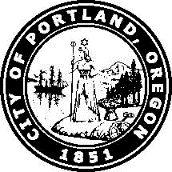 City of Portland / City Auditor      Community Oversight of  Police Bureau				                   Independent Police Review (IPR)  Citizen Review Committee (CRC)MinutesDate:		Wednesday, May 6, 2015 (meetings are typically held the first Wednesday of each month)Time:		5:30 pm     * Please Note: agenda times are approximateLocation:	Room C, Portland Building, 1120 SW 5th Ave. Portland OR 97204Present: Angelo turner, Vanessa Yarie, Bridget Donegan, Jim Young, Kiosha Ford, Roberto Rivera, Anika Bent-Albert, Irene Konev, Dave Famous, Jeff Bell, Robert Magill, Derek Rodrigues, Dan Handelman, Regina Hannon, Eric Terrell, Nicole Siri, Jeff BissonnetteAbsent: David Green, Mae Wilson, Kristin Malone, Julie Falk, Julie Ramos AGENDA5:30 pm—5:45 pm       Introductions and Welcome (CRC Vice Chair Bridget Donegan)
                                        Approved of March and April 2015 Meeting Minutes5:45 pm—6:00 pm       Director's Report (IPR Assistant Director Anika Bent-Albert)Director Constantin Severe responded to the scene of the officer-involved shooting which occurred in Southeast Portland on March 23On May 13, 2015 at 2:00pm Director Severe will be presenting proposed changes to City Council regarding the Case File Review process and the timeline for requesting an appealA community engagement meeting about the code changes was held for community feedback on Tuesday April 21st from 5:30 pm to 6:30 pm in the Lovejoy Room. This meeting was well attended by CRC and the publicDirector Severe spoke at Race Talks, attended and engaged with community at the Community and Police Relations Committee public listening session, presented to the staff of Latino Network, Urban League of Portland and met with the directors of Portland Opportunities Industrialization Center, Community of Color Coalition, Disability Rights Oregon, and with the Chair of the Human Rights CommissionCommunity Outreach Coordinator Irene Konev led the Slavic Advisory Council meeting, networked at Asian Pacific American Chamber of Commerce Mega Mixer and National Crime Victims Week event. IPR Investigator Eric Berry presented to Hispanic Metropolitan Chamber of Commerce, and Sisters of the Road Café staffThe IPR Information and Community Engagement Session has been scheduled for Wednesday May 27th in the Portland Building in Room C from 5:30 to 7:30 pm. Public is welcome and CRC members are encouraged to attendVice Chair Donegan asked Ms. Konev about the community engagement meetingThis will be an information and engagement session for all of PPB advisory committees.  It will cover IPR process including ordinances and directivesMs. Yarie asked Ms, Konev which high school did IPR received the community feedback from?The information is confidential 6:00 pm—6:15 pm       Chair’s Report (CRC Vice Chair Bridget Donegan)Chair Wilson attended the COAB and Use of Deadly Force meeting. She also attended the Use of Deadly Force meeting with Chief O’Dea6:15 pm—7:15 pm     Case file Review: 2014-C-0107/2015-X-0001                                      Portland Police Bureau officers came to Appellant’s home to search for her son, who had an active                                       warrant. Appellant’s complaint is that the responding lead officer spoke to her in a demeaning way                                       by calling her a liar when she said her son did not live with her, and entered her home without her                                       permission, but later provided a sworn affidavit in court stating that he was given permission to                                        enter her home.IPR of the investigation:IPR received the complaint from the appellant on April 15, 2014 via fax and Investigator Eric Nomura was assigned to the caseOn April 21, the appellant attorney called IPR office and gave IPR permission to interview the appellant and her sonOn April 23, IPR Investigator Nomura was able to interview the appellant and her sonMay 1 appellant called and left a voicemail Investigator Nomura that the involved officer submitted a false statement in court.  Investigator Nomura made attempts to obtain the affidavit and was unable toIA of the investigation Investigator Magill went to the Multnomah County Courtouse to review the e-court database regarding the civil case between the appellant and witness 2, the landlord. He was able to review 200+ documents and was unable to find any declaration or affidavit attribute to officer A Investigator Magill tried to contact the appellant via phone and was unable to.  He later able to exchange emails and received documents via fax from the appellantThe appellant was adamant that she did not give permission to officer A and witness 2 to enter her resident. She was also adamant that officer called her a liar and untruthful Investigator Magill used the word “affidavit” and “declaration” interchangeably throughout this caseInvestigator Magill was unable to interview witness 1, the appellant’s son Investigator was able to interview citizen 1, who is the landlord’s attorney and were told that the declaration for officer A was prepared but it was never signed and not entered into court, and was never filed.  Citizen 1 first agreed to give Internal Affairs a copy of the affidavit but later declined citing attorney-client privilege Witness 2, the landlord first agreed to give Internal Affairs the a copy of the email and a copy of the affidavit but later told IA Investigator Magill that he couldn’t find it Officer B stated that he stayed outside while he observed witness 2, the landlord coming inside. He also observed who he thought to be the appellant raising her voiceOfficer C stayed out in the back and didn’t witness anything except hearing a female yelling that she is going to sueOfficer D stated that he Officer B and C stayed outside. Officer D also stated that the appellant was telling them that she is having an ongoing lawsuit against witness 2Officer A stated that he responded to the scene on a report of harassment. Officer A spoke with the appellant and did not recall asking the appellant if he c come inside, he also wasn’t sure if he went inside at the time.Officer A was approached by the landlord and he told the landlord that he will only be there as a peacekeeper and he had no standing in the civil issue Officer A did not recall calling the appellant a liarThe landlord asked Officer A if he can attend the court hearing and officer A told him he could not but he could write a quick note or email on what happened.  Officer A provided to Internal Affairs the email exchange between the him and the landlordCitizen 2, the appellant’s attorney in a later interview stated that he had given the only copy of the unsigned affidavit to the appellant CRC Vice Chair Donegan asked Investigator Magill several question:Was there any documents in the case file that show the appellant gave permission to officer A to enter her property?There was no mention of the name of officer A. There was also no language indicating that the appellant gave officer A permission to enter.  Both citizen 1 and 2 explained that the affidavit was prepared but it was not signed and never entered into court, but it might’ve discussed in the chamber with the judgeWere you able to download the e-court documents?Yes I was able to downloaded everything that I had access toMr. Young asked Investigator Magill, if all the questions the CRC sent to IPR regarding to case answered by IA?YesMr. Rivera asked Investigator Magill several questions:How officer A came to the recollection that there was an email exchange between officer A and the landlord.I asked officer A if there an email’s echange and he log onto his email account and printed it outDid you go through his inbox to see if there re multiple email exchanges?No I did not.  The landlord informed me that he recalled one email exchange with the officerMr. Young asked Investigator Magill if any of the officers indicated that they told the appellant that they were there for the landlord’s purposes?The appellant believed there were 3 visits on that day by PPB officers.  Officer A indicated there were 2, and one of the officers recalled 1. Witness 2, the landlord recalled officer A came to the door with the landlord and he asked the appellant if they come in and she stepped aside so they both walked into the houseMs. Ford asked Investigator Magill Several questions:Regarding to the first incident when the officers approached the resident, did you investigate further on whether or not the appellant was yelling about a dispute of officers entering her home?Officer B mentioned about the yelling.  Officer D mentioned about how the appellant yelled in loud voice that she is going to sueIt seems like there are some confusions about the number of times officer A enter the home.  It seems like at one point he was still there after looking for the son…Officer A stated that he went back to his car to look up a report number and the landlord approached him and started a conversation and they both went back to the apartmentMr. Rivera asked Investigator Magill several questions:Regarding to the question submitted to Internal Affairs about how the landlord identified by officer A, the initial respon was the appellant identified the landlord.  Officer A stated that the landlord approached him while he s in the patrol car Lt. Bell: I provided the answer to that question. I made a little bit of an assumption when answering this question. The wording was I believed the landlord was identified by the officer. It was cleared in the record because she talked about suing him Why didn’t investigat further if the officer ha knowledge of City’s landlord-tenant laws? A landlord needs to follow specific steps in order to enter the tenant’s homeLt. Bell: That issue was not directly identify in the allegation.  There are definitely guidelines on how landlord supposed to enter property. My assumption was based on the landlord and officer’s statements: the officer was already out there and the landlord asked the officer to come with him as a peace keeper CRC Vice Chair Donegan made a comment that her understanding is that the officers need to be knowledgeable of laws that apply to themLt. Bell: Regardless what the landlord-tenant said, if someone need assistance, officer will always standby. I don’t believe the landlord violated any City’s codes by asking to enter propertyMs. Yarie asked Lt. Bell how a person give permission for an officer to enter her home?Giving consent could be interpret as a person stepping aside or a shrug. Ideally, you would want to hear a person give a verbal consent Ms. Ford asked Investigator Magill if he look into whether the landlord had a camera or a cellphone and what the landlord’s intention to return to the resident multiple times? We didn’t look into if the landlord had a camera or a cellphone.  The landlord told the officer he wanted to come back to check on the unit Mr. Rivera asked Investigator Magill several questions: During the interview with the appellant,  was never asked if she knew that she could’ve said no when being asked to enter her home?I didn’t ask her that question because the appellant was adamant that she did not give permission In this type of scenario, the officer required to advise the person that they have the right to say no if they don’t want to?Lt. Bell: There’s no requirement for an officer to inform people that they can say no when being asked to enter the propertyMr. Young asked Lt. Bell if there any PPB Directive that related to officer conduct when they are acting as peace keeperDirective 825 provides direction for officer to standby as a peace keeper on restraining order casesMs. Young suggested to the Committee to hear the appellant’s comments before voting on conducting an appeal hearingThe appellant’s APA Jeff Bissonnette made some comments on behalf of the appellant regarding the case:In regard to the affidavit/declaration. There were some confusions in the appellant’s mind between what the landlord’s attorney was saying. He said he had it and then later claimed that he lost it. The appellant is wondering if there was ever a request for the landlord to ask his attorney to provide the document In to the ongoing civil lawsuit with witness 2, the landlord The appellant believed court order the guiding the landlord what he can and cannot do when approaching the appellant’s resident.  There’s was not any mentioning of that in the case file Mr. Young asked Assistant Director Bent-Albert since the appellant’s attorney declined to provide either the email or the affidavit, did IPR Investigator the appellant to waive attorney-client privilege  Did anyone informed the appellant that she needs to instruct her attorney to release the affidavit  Usually if we know there’s an attorney involved in the case, IPR Investigator always try to contact the attorney to get permission to talk to the complainant.  After Investigator Nomura initial interview with the appellant, there were much difficulty getting in touch with the appellant, as well as the landlordLt. Bell made a comment that the landlord’s attorney believed that he gave the only copy of the affidavit to the appellant’s attorneyMr. Young made a comment that at this point, it is not worth the time for IPR or IA to make further attempts find the affidavit and delay the appeal hearing. It is up to the ask the appellant to contact her attorney and try to get affidavit Vice Chair Donegan made a comment that the appellant did talk to her attorney and the attorney was nonresponsive. It seems to be very consistent that the affidavit isn’t signedDan Handelman’s comments:There was at least one officer who said that the son opened the door and gave permissionHe was wondering how old the appellant’s son is and whether if he is aware of his rightThere were some confusions about the appellant not giving permission versus actually saying noWhen a person show up at your front door with a police officer, it is really intimidating and you might be forced to do whatever because the officer is thereMr. Trrell asked Vice Chair Donegan if CRC can ask for an additional investigation after had already scheduled an appeal hearing?Deputy City Attorney Fullilove: CRC can always ask. CRC cannot required IPR or PPB to conduct an additional investigation Mr. Turner Made the motion to conduct an appeal hearing for June 3. This was seconded by Ms. Ford.Mr. Turner: YESMr. Rivera: YESMs. Ford: YESVice Chair Donegan: YESMr. Young: YESMr. Yarie: YESCaptain Famous made a comment  CRC can ask for an additional investigation after already scheduled an appeal hearing.  It ha happened before and if there’s a laring issue, IA would be conduct an additional investigation 7:15 pm—7:30 pm       New BusinessMs. Yarie  a community police work session in Salem. Couple notable topics that came up are :The youth being taser by Portland PolicePortland police outreach to various immigrant communities Mr. Young suggested CRC member try to eat before the meeting start7:30 pm—7:45 pm       Old Business7:45 pm—8:10 pm       Workgroup Updates: Please provide the following information —1) Brief summary of the goals and objectives of your workgroup2) Date of last meeting3) Brief summary of the work done at your last meeting4) Next scheduled meeting5) Main topic to be discussed/addressed at the next meeting6) Any assistance from  or  needed to achieve your goalsACTIVE WORKGROUPSOutreach Workgroup (5 min.) MISSION STATEMENT: The Outreach Workgroup engages the community to raise awareness about the Citizen Review Committee (CRC), gather concerns about police services and accountability, and identify issues for the CRC to address.Chair: Angelo Turner/ Members: Mae Wilson, David Green, Julie Ramos IPR staff: Irene Konev, Community Outreach CoordinatorMr. Turner had a tour of the Sunshine Division food and clothing banks. He encouraged other CRC members to tour the facilityHe asked staff about if people are being checked when they go there and the staff said noHe would like the workgroup to start brainstorming on doing outreach in different parts of PortlandDirective Workgroup (5 min.)MISSION STATEMENT: Chair: Bridget Donegan / Members: IPR staff: Constantin Severe, IPR DirectorVice Chair Donegan submitted comment regarding PPB Directive 332 and 335 on behalf of herself since CRC members were not able to vote on  the comments in a public settingRecurring Audit (5 min.)MISSION STATEMENT: The Recurring Audit Workgroup seeks to improve accountability of IPR and the Portland Police Bureau by reviewing closed cases to ensure procedures, policies and protocols are followed and will recommend improvements, if necessary.Chair: Mae Wilson / Members: Vanessa YarieIPR staff: Derek Reinke, Senior Management AnalystStandard of Review (5 min.)MISSION STATEMENT:Chair: Vacant / Members: Julie Falk, Kiosha Ford, and Kristin Malone, Roberto RiveraThe workgroup have couple documents to review and will schedule a meeting soonMr. Young would like to attend the meeting Use of Deadly Force Workgroup (5 min.)    MISSION STATEMENT: The Use of Deadly Force Workgroup examines Portland Police Bureau use of deadly force policies, directives, training and implementation in order to recommend and support any needed change in  Police Bureau use of deadly force.  Chair:  / Members: James Young, and David GreenIPR Staff: Derek Reinke, Senior Management AnalystThe current draft of the recommendations is out for comments.  Mr. oung is hoping the Committee can start discussing the recommendations at the next month’s meeting8:10 pm—8:30 pm	Public comment and wrap-up comments by  members Mr. Handelman’s comments:He went out on the May Day protest and witnessed some new flash bang devices used by PPBHe was hoping that the teenage who was tasered by the police is arware that IPR is investigating the incidentHe recommended the Sunshine Division make it clear to the public that they will not be background checked when they go thereNew Directive currently up for review is biasbased policyHe agreed with Vice Chair Donegan about asking the Bureau to extend the directive’s comments deadline Ms. Hannon’s comments:The Crowd Control Workgroup Report was insufficient since it did not mention other weapons being used in crowd controlShe expressed some concerns over PPB use of flash bang during May Day protestTBA			AdjournmentA request for an interpreter or assisted listening device for the hearing impaired or for other accommodations for persons with disabilities should be made prior to the meeting—please call the IPR main line 823-0146 (or TYY 503-823-6868).Visit the website for more information regarding the Independent Police Review division, Citizen Review Committee, protocols, CRC meeting schedules, and approved minutes: www.portlandoregon.gov/auditor/ipr.CRC Members: If you know you will not be able to attend a CRC meeting or that you will be missing a significant amount of a meeting, please call or e-mail IPR in advance so that the CRC Chair may be made aware of your expected absence.After this meeting, please return your folder so IPR staff can use it for document distribution at the next CRC meeting.*Note: agenda item(s) as well as the meeting date, time, or location may be subject to change.